DIRECTOR UNIDAD ADMINISTRATIVA DE TALENTO HUMANO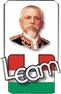 NOMBRE DEL DOCUMENTO:  CÓDIGO: PHS-02-F-003FORMATO PAZ Y SALVOCÓDIGO: PHS-02-F-003PROCEDIMIENTO: DESVINCULACIÓN DE SERVIDOR POR RENUNCIA VOLUNTARIA CON COMPENSACIÓN ECONÓMICAREVISIÓN:   1PROCEDIMIENTO: DESVINCULACIÓN DE SERVIDOR POR RENUNCIA VOLUNTARIA CON COMPENSACIÓN ECONÓMICAPágina 1 de 1